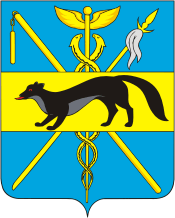 АДМИНИСТРАЦИЯБОГУЧАРСКОГО МУНИЦИПАЛЬНОГО РАЙОНАВОРОНЕЖСКОЙ ОБЛАСТИПОСТАНОВЛЕНИЕот «24»октября 2016 г.  № 401                  г. БогучарО реализации отдельных мер имущественной поддержки субъектов малого и среднего предпринимательства и организаций, образующих инфраструктуру поддержки субъектов малого и среднего предпринимательства В соответствии с Федеральным законом от 24.07.2007 № 209-ФЗ «О развитии малого и среднего предпринимательства в Российской Федерации», Федеральным законом от 22.07.2008 № 159-ФЗ «Об особенностях отчуждения недвижимого имущества, находящегося в государственной собственности субъектов Российской Федерации или муниципальной собственности и арендуемого субъектами малого и среднего предпринимательства, и о внесении изменений в отдельные законодательные акты Российской Федерации», Федеральным законом от 26.07.2006 № 135-ФЗ «О защите конкуренции», законом Воронежской области от 12.03.2008 № 4-ОЗ «О развитии малого и среднего предпринимательства в Воронежской области», Уставом Богучарского муниципального района Воронежской области,   администрация   Богучарского     муниципального   района постановляет:1. Утвердить Порядок формирования, ведения и обязательного опубликования перечня недвижимого имущества, находящегося в муниципальной собственности Богучарского муниципального района, свободного от прав третьих лиц (за исключением имущественных прав субъектов малого и среднего предпринимательства) и предназначенного для передачи во владение и (или) пользование субъектам малого и среднего предпринимательства и организациям, образующим инфраструктуру поддержки субъектов малого и среднего предпринимательства, согласно приложению № 1. 2. Утвердить Порядок и условия предоставления в аренду (в том числе льготы для субъектов малого и среднего предпринимательства, занимающихся социально значимыми видами деятельности), безвозмездное пользование объектов, включенных в перечень муниципального имущества, свободного от прав третьих лиц (за исключением имущественных прав субъектов малого и среднего предпринимательства), предназначенного для предоставления во владение и пользование субъектам малого и среднего предпринимательства и организациям, образующим инфраструктуру поддержки субъектов малого и среднего предпринимательства в Богучарском муниципальном районе Воронежской области, согласно приложению № 2. 3. Утвердить перечень социально значимых видов деятельности и услуг для предоставления поддержки субъектов малого и среднего предпринимательства в Богучарском муниципальном районе Воронежской области, согласно приложению № 3. 4. Опубликовать настоящее постановление в   Вестнике органов местного самоуправления Богучарского муниципального района, а также на официальном сайте администрации Богучарского муниципального района в сети «Интернет». 5. Контроль за исполнением данного постановления возложить на заместителя главы администрации Богучарского муниципального района Воронежской области Кожанова А.Ю.Глава администрации Богучарскогомуниципального района	                                                         В.В. КузнецовПриложение № 1к постановлению администрацииБогучарского муниципального района от 24.10.2016 № 401Порядокформирования, ведения и обязательного опубликования перечня недвижимого имущества, находящегося в муниципальной собственности Богучарского муниципального района, свободного от прав третьих лиц (за исключением имущественных прав субъектов малого и среднего предпринимательства) и предназначенного для передачи во владение и (или) пользование субъектам малого и среднего предпринимательства и организациям, образующим инфраструктуру поддержки субъектов малого и среднего предпринимательстваI. Общие положения1. Настоящий Порядок разработан в соответствии с Федеральным законом от 24.07.2007 № 209-ФЗ «О развитии малого и среднего предпринимательства в Российской Федерации», Федеральным законом от 22.07.2008 № 159-ФЗ «Об особенностях отчуждения недвижимого имущества, находящегося в государственной собственности субъектов Российской Федерации или муниципальной собственности и арендуемого субъектами малого и среднего предпринимательства, и о внесении изменений в отдельные законодательные акты Российской Федерации», Федеральным законом от 26.07.2006 № 135-ФЗ «О защите конкуренции», Законом Воронежской области от 12.03.2008 № 4-ОЗ «О развитии малого и среднего предпринимательства в Воронежской области», Уставом Богучарского муниципального района Воронежской области и определяет порядок формирования, ведения, обязательного опубликования перечня имущества Богучарского муниципального района Воронежской области свободного от прав третьих лиц, предназначенного для предоставления его во владение и (или) в пользование на долгосрочной основе субъектам малого и среднего предпринимательства и организациям, образующим инфраструктуру поддержки субъектов малого и среднего предпринимательства (далее – Перечень). 2. Перечень ведется в целях обеспечения имущественной поддержки субъектов малого и среднего предпринимательства и организаций, образующих инфраструктуру поддержки субъектов малого и среднего предпринимательства (далее – субъекты), на территории Богучарского муниципального района Воронежской области. 3. В Перечень подлежит включению имущество Богучарского муниципального района (далее – муниципальное имущество), свободное от прав третьих лиц (за исключением имущественных прав субъектов малого и среднего предпринимательства), в том числе земельные участки, здания, строения, сооружения, нежилые помещения, оборудование, машины, механизмы, установки, транспортные средства. 4. Муниципальное имущество, включенное в перечень, не подлежит отчуждению в частную собственность, в том числе в собственность субъектов, арендующих это имущество. 5. Не подлежит включению в Перечень муниципальное имущество: - включенное в акты о планировании приватизации муниципального имущества; - обремененное правами третьих лиц, за исключением имущественных прав субъектов малого и среднего предпринимательства. II. Порядок формирования и ведения Перечня1. Деятельность по формированию и ведению Перечня осуществляет администрация Богучарского муниципального района в лице отдела по управлению муниципальным имуществом и  земельным отношениям администрации Богучарского муниципального района (далее – Отдел). 2. Формирование Перечня осуществляется с учетом условий муниципальных программ развития субъектов малого и среднего предпринимательства. 3. Перечень формируется ежегодно до 1 августа. 4. В Перечень должны быть включены следующие сведения об объекте имущества: - порядковый номер; - наименование; - адрес (в отношении недвижимого имущества); - площадь (в отношении недвижимого имущества); - целевое назначение; - инвентарный номер (в отношении движимого имущества), форма Перечня приведена в Приложении № 1 данного Порядка. 5. Для формирования и ведения Перечня, субъекты малого и среднего предпринимательства и организации, образующие инфраструктуру поддержки субъектов малого и среднего предпринимательства, ежегодно в срок до 1 июня вправе направлять в Отдел рекомендательные предложения по включению в Перечень определенных объектов муниципального имущества. 6. Отдел в течение двадцати рабочих дней рассматривает указанные в пункте 5 предложения и формирует проект Перечня. 7. Проект Перечня Отдел направляет на утверждение в координационный совет Богучарского муниципального района, который принимает соответствующее решение в течение 10 дней. 8. В Перечень могут вноситься изменения, в том числе в части включения объектов муниципального имущества в Перечень и исключения их из Перечня. 9. Внесение изменений в Перечень осуществляется в порядке, установленном для его формирования. 10. Муниципальное имущество подлежит исключению из Перечня в следующих случаях: - прекращение права собственности Богучарского муниципального района на данное имущество по основаниям, предусмотренным действующим законодательством; - изменение количественных, качественных и иных физических характеристик муниципального имущества, в результате которого оно становится непригодным для использования по своему целевому назначению. 11. Муниципальное имущество может быть исключено из Перечня в случае необходимости его дальнейшего использования для: - решения вопросов местного значения; - осуществления отдельных государственных полномочий, переданных органам местного самоуправления, в случаях, установленных федеральными законами и законами Воронежской области; - обеспечения деятельности органов местного самоуправления и должностных лиц местного самоуправления, муниципальных служащих, работников муниципальных предприятий и учреждений в соответствии с нормативными правовыми актами органов местного самоуправления Богучарского муниципального района; - решения вопросов, право решения которых, предоставлено органам местного самоуправления федеральными законами и которые не отнесены к вопросам местного значения. 12. Порядок официального опубликования Перечня. Перечень, а также все изменения в него подлежат обязательному опубликованию в Вестнике органов местного самоуправления Богучарского муниципального района и размещению на официальном сайте администрации Богучарского муниципального района в сети Интернет. Приложение № 1 к Порядку формирования, ведения и обязательного опубликования Перечня недвижимого имущества, находящегося в муниципальной собственности Богучарского муниципального района, свободного от прав третьих лиц (за исключением имущественных прав субъектов малого и среднего предпринимательства) и предназначенного для передачи во владение и (или) пользование субъектам малого и среднего предпринимательства и организациям, образующим инфраструктуру поддержки субъектов малого и среднего предпринимательства Порядок и условия предоставления в аренду (в том числе льготы для субъектов малого и среднего предпринимательства, занимающихся социально значимыми видами деятельности), безвозмездное пользование объектов, включенных в перечень муниципального имущества, свободного от прав третьих лиц (за исключением имущественных прав субъектов малого и среднего предпринимательства), предназначенного для предоставления во владение и пользование субъектам малого и среднего предпринимательства и организациям, образующим инфраструктуру поддержки субъектов малого и среднего предпринимательства в Богучарском муниципальном районе Воронежской области.Общие положения1. Настоящие Порядок и условия определяют механизм предоставления в аренду (в том числе льготы для субъектов малого и среднего предпринимательства, занимающихся социально значимыми видами деятельности), безвозмездное пользование объектов, включенных в перечень муниципального имущества Богучарского муниципального района, свободного от прав третьих лиц (за исключением имущественных прав субъектов малого и среднего предпринимательства), предназначенного для предоставления во владение и пользование субъектам малого и среднего предпринимательства и организациям, образующим инфраструктуру поддержки субъектов малого и среднего предпринимательства (далее - Перечень). 2. Принятие решений о передаче в аренду, безвозмездное пользование, заключение, изменение, расторжение договоров аренды, безвозмездного пользования муниципального имущества, осуществляется администрацией Богучарского муниципального района с учетом мнения координационного совета по развитию малого предпринимательства   Богучарского муниципального района   (далее - Совет).  Контроль за использованием муниципального имущества и поступлением арендной платы осуществляются отделом по управлению муниципальным имуществом и земельным отношениям администрации Богучарского муниципального района Воронежской области (далее - Отдел). 3. Право на предоставление в аренду, безвозмездное пользование муниципального имущества, включенного в Перечень, имеют субъекты малого и среднего предпринимательства, организации, образующие инфраструктуру субъектов малого и среднего предпринимательства, отвечающие требованиям к получателям поддержки, установленным Федеральным законом от 24.07.2007 № 209-ФЗ «О развитии малого и среднего предпринимательства в Российской Федерации» (далее - субъекты малого и среднего предпринимательства). 4. При проведении торгов на право заключения договоров в отношении муниципального имущества, включенного в Перечень, к участию в данных торгах допускаются субъекты малого и среднего предпринимательства и организации, образующие инфраструктуру поддержки субъектов малого и среднего предпринимательства. II. Порядок заключения договоров аренды и безвозмездного пользования 1. Для заключения договора аренды, безвозмездного пользования муниципального имущества, внесенного в Перечень, субъект малого или среднего предпринимательства предоставляет в Отдел следующие документы: - письменное обращение о передаче объекта в аренду, безвозмездное пользование с указанием срока договора; - копии учредительных документов, свидетельства о государственной регистрации юридического лица или о государственной регистрации индивидуального предпринимателя; - копию свидетельства о постановке на учет в налоговом органе; - документы, подтверждающие полномочия лица на подписание договора от имени юридического лица; - копию документа, удостоверяющего личность индивидуального предпринимателя (физического лица); перечень видов деятельности, осуществляемых субъектом малого и среднего предпринимательства; - заявление о соответствии условиям отнесения к субъектам малого и среднего предпринимательства, установленным Федеральным законом 24.07.2007 № 209-ФЗ «О развитии малого и среднего предпринимательства в Российской Федерации», по форме утвержденной приказом Министерства экономического развития Российской Федерации от 10.03.2016 № 113.  Администрация в рамках межведомственного взаимодействия запрашивает выписку из Единого государственного реестра юридических лиц (при обращении юридического лица) или выписку из Единого государственного реестра индивидуальных предпринимателей (при обращении индивидуального предпринимателя) в Управлении Федеральной налоговой службы по Воронежской области. Субъект малого или среднего предпринимательства вправе представить указанные документы самостоятельно. 2. Основанием для предоставления в аренду муниципального имущества Богучарского муниципального района, включенного в Перечень, являются результаты конкурсов или аукционов, проведенных в порядке, предусмотренном статьей 17.1 Федерального закона от 26.07.2006 № 135-ФЗ «О защите конкуренции». 3. К участию в конкурсах или аукционах на право заключения договоров аренды муниципального имущества Богучарского муниципального района, включенного в Перечень, допускаются исключительно субъекты малого и среднего предпринимательства, указание о чем, подлежит обязательному включению в условия конкурсов или аукционов.4. Размер арендной платы, а также стартовый размер арендной платы при проведении конкурсов или аукционов на право заключения договора аренды за использование муниципального имущества Богучарского района, внесенного в Перечень, определяются  на основании отчета независимого оценщика, составленного в соответствии с Федеральным законом от 29.07.1998 № 135-ФЗ «Об оценочной деятельности в Российской Федерации» (далее - Федеральный закон «Об оценочной деятельности в Российской Федерации»). 5. Принятие решений о заключении договоров аренды муниципального имущества Богучарского муниципального района, включенного в Перечень, осуществляется в соответствии с порядком организации и проведения конкурсов или аукционов на право заключения договоров аренды, заключение, изменение, расторжение, заключенных по результатам конкурсов или аукционов договоров аренды, контроль за использованием муниципального имущества Богучарского района и поступлением арендной платы в муниципальный бюджет, обеспечиваются Отделом. 6. Срок, на который заключаются договоры в отношении муниципального имущества, включенного в Перечень, должен составлять не менее пяти лет. Срок договора может быть уменьшен на основании поданного до заключения такого договора заявления лица, приобретающего права владения и (или) пользования. Максимальный срок предоставления бизнес-инкубаторами муниципального имущества (субаренду) субъектам малого и среднего предпринимательства не должен превышать три года. 7. Арендная плата для субъектов малого и среднего предпринимательства, занимающихся социально значимыми видами деятельности согласно перечню, указанному в приложении № 3 к настоящему постановлению,  устанавливается в следующих размерах: 1) в течение первого года аренды - 40 % от размера арендной платы, предложенной при участии в конкурсах или аукционах субъектом малого и среднего предпринимательства, занимающимся социально значимыми видами деятельности, признанным победителем конкурсов или аукционов; 2) в течение второго года аренды - 60 % от размера арендной платы, предложенной при участии в конкурсах или аукционах субъектом малого и среднего предпринимательства, занимающимся социально значимыми видами деятельности, признанным победителем конкурсов или аукционов; 3) в течение третьего года аренды - 80 % от размера арендной платы, предложенной при участии в конкурсах или аукционах субъектом малого и среднего предпринимательства, занимающимся социально значимыми видами деятельности, признанным победителем конкурсов или аукционов; 4) в течение последующих лет аренды - 100% от размера арендной платы, предложенной при участии в конкурсах или аукционах субъектом малого и среднего предпринимательства, занимающимся социально значимыми видами деятельности, признанным победителем конкурсов или аукционов. 8. Муниципальное имущество Богучарского муниципального района, включенное в Перечень, не подлежит отчуждению в частную собственность, за исключением возмездного отчуждения такого имущества в собственность субъектов малого и среднего предпринимательства в соответствии с частью 2.1. статьи 9 Федерального закона от 22.07.2008 № 159-ФЗ «Об особенностях отчуждения недвижимого имущества, находящегося в государственной  собственности субъектов Российской Федерации или муниципальной собственности и арендуемого субъектами малого и среднего предпринимательства, и о внесении изменений в отдельные законодательные акты Российской Федерации». Перечень социально значимых видов деятельности и услуг, осуществляемых субъектами малого и среднего предпринимательства, дающих право на получение льгот по арендной плате, в Богучарском муниципальном районе Воронежской области1. Для целей применения Порядка и условиях предоставления в аренду (в том числе льгот для субъектов малого и среднего предпринимательства, занимающихся социально значимыми видами деятельности) муниципального имущества, включенного в Перечень муниципального имущества Богучарского муниципального района Воронежской области, свободного от прав третьих лиц (за исключением имущественных прав субъектов малого и среднего предпринимательства), предназначенного для предоставления во владение и (или) пользование субъектам малого и среднего предпринимательства и организациям, образующим инфраструктуру поддержки субъектов малого и среднего предпринимательства   к субъектам малого и среднего предпринимательства, занимающихся социально значимыми видами деятельности, относятся субъекты малого и среднего предпринимательства, осуществляющие  в соответствии с действующими Общероссийскими классификаторами видов экономической деятельности, следующие виды экономической деятельности:2. Для приобретения субъектом малого и среднего предпринимательства льгот, предусмотренных Порядком, вид экономической деятельности, отнесенный к социально значимому виду деятельности, должен быть указан в сведениях из Единого государственного реестра юридических лиц (Едином государственном реестре индивидуальных предпринимателей) в качестве основного вида экономической деятельности. 3. Документом, подтверждающим социально значимый вид экономической деятельности субъекта малого и среднего предпринимателя, является выписка из Единого государственного реестра юридических лиц (при обращении юридического лица) или выписка из Единого государственного реестра индивидуальных предпринимателей (при обращении индивидуального предпринимателя), содержащая сведения о видах экономической деятельности юридического лица (индивидуального предпринимателя). Администрация в рамках межведомственного взаимодействия запрашивает выписку из Единого государственного реестра юридических лиц (при обращении юридического лица) или выписку из Единого государственного реестра индивидуальных предпринимателей (при обращении индивидуального предпринимателя) в Управлении Федеральной налоговой службы по Воронежской области. Субъект малого или среднего предпринимательства вправе представить указанные документы самостоятельно.№ п/пНомер в реестре имущест-ва1Адрес (местоположение) объектаСтруктурированный адрес объектаСтруктурированный адрес объектаСтруктурированный адрес объектаСтруктурированный адрес объектаСтруктурированный адрес объектаСтруктурированный адрес объектаСтруктурированный адрес объектаСтруктурированный адрес объектаСтруктурированный адрес объектаСтруктурированный адрес объектаСтруктурированный адрес объектаВид объекта недвижимости; движимое имуществоСведения о недвижимом имуществе или его частиСведения о недвижимом имуществе или его частиСведения о недвижимом имуществе или его частиСведения о недвижимом имуществе или его частиСведения о недвижимом имуществе или его частиСведения о недвижимом имуществе или его частиСведения о недвижимом имуществе или его части№ п/пНомер в реестре имущест-ва1Адрес (местоположение) объектаСтруктурированный адрес объектаСтруктурированный адрес объектаСтруктурированный адрес объектаСтруктурированный адрес объектаСтруктурированный адрес объектаСтруктурированный адрес объектаСтруктурированный адрес объектаСтруктурированный адрес объектаСтруктурированный адрес объектаСтруктурированный адрес объектаСтруктурированный адрес объектаВид объекта недвижимости; движимое имуществоКадастровый номер 7Кадастровый номер 7Номер части объекта недвижимости согласно сведениям государственного кадастра недвижимости8Основная характеристика объекта недвижимости9Основная характеристика объекта недвижимости9Основная характеристика объекта недвижимости9Наименование объекта учета10№ п/пНомер в реестре имущест-ва1Адрес (местоположение) объектаСтруктурированный адрес объектаСтруктурированный адрес объектаСтруктурированный адрес объектаСтруктурированный адрес объектаСтруктурированный адрес объектаСтруктурированный адрес объектаСтруктурированный адрес объектаСтруктурированный адрес объектаСтруктурированный адрес объектаСтруктурированный адрес объектаСтруктурированный адрес объектаВид объекта недвижимости; движимое имуществоКадастровый номер 7Кадастровый номер 7Номер части объекта недвижимости согласно сведениям государственного кадастра недвижимости8Тип (площадь - для земельных участков, зданий, помещений;  протяженность, объем, площадь, глубина залегания и т.п. - для сооружений; протяженность, объем, площадь, глубина залегания и т.п. согласно проектной документации - для объектов незавершенного строительства)Фактическое значение/ Проектируемое значение (для объектов незавершенного строительства)Единица измерения (для площади - кв. м; для протяженности - м; для глубины залегания - м; для объема - куб. м)Наименование объекта учета10№ п/пНомер в реестре имущест-ва1Адрес (местоположение) объектаНаименование субъекта Российской Федерации3Наименование муниципального района / городского округа / внутригородского округа территории города федерального значенияНаименование городского поселения / сельского поселения/ внутригородского района городского округаВид населенного пунктаНаименование населенного пунктаТип элемента планировочной структурыНаименование элемента планировочной структурыТип элемента улично-дорожной сетиНаименование элемента улично-дорожной сетиНомер дома (включая литеру)Тип и номер корпуса, строения, владенияВид объекта недвижимости; движимое имуществоКадастровый номер 7Кадастровый номер 7Номер части объекта недвижимости согласно сведениям государственного кадастра недвижимости8Тип (площадь - для земельных участков, зданий, помещений;  протяженность, объем, площадь, глубина залегания и т.п. - для сооружений; протяженность, объем, площадь, глубина залегания и т.п. согласно проектной документации - для объектов незавершенного строительства)Фактическое значение/ Проектируемое значение (для объектов незавершенного строительства)Единица измерения (для площади - кв. м; для протяженности - м; для глубины залегания - м; для объема - куб. м)Наименование объекта учета10№ п/пНомер в реестре имущест-ва1Адрес (местоположение) объектаНаименование субъекта Российской Федерации3Наименование муниципального района / городского округа / внутригородского округа территории города федерального значенияНаименование городского поселения / сельского поселения/ внутригородского района городского округаВид населенного пунктаНаименование населенного пунктаТип элемента планировочной структурыНаименование элемента планировочной структурыТип элемента улично-дорожной сетиНаименование элемента улично-дорожной сетиНомер дома (включая литеру)Тип и номер корпуса, строения, владенияВид объекта недвижимости; движимое имуществоНомерТип (кадастровый, условный, устаревший)Номер части объекта недвижимости согласно сведениям государственного кадастра недвижимости8Тип (площадь - для земельных участков, зданий, помещений;  протяженность, объем, площадь, глубина залегания и т.п. - для сооружений; протяженность, объем, площадь, глубина залегания и т.п. согласно проектной документации - для объектов незавершенного строительства)Фактическое значение/ Проектируемое значение (для объектов незавершенного строительства)Единица измерения (для площади - кв. м; для протяженности - м; для глубины залегания - м; для объема - куб. м)Наименование объекта учета1012345678910111213141516171819202122Сведения о движимом имуществеСведения о движимом имуществеСведения о движимом имуществеСведения о движимом имуществеСведения о движимом имуществеСведения о движимом имуществеСведения о праве аренды или безвозмездного пользования имуществомСведения о праве аренды или безвозмездного пользования имуществомСведения о праве аренды или безвозмездного пользования имуществомСведения о праве аренды или безвозмездного пользования имуществомСведения о праве аренды или безвозмездного пользования имуществомСведения о праве аренды или безвозмездного пользования имуществомСведения о праве аренды или безвозмездного пользования имуществомСведения о праве аренды или безвозмездного пользования имуществомСведения о праве аренды или безвозмездного пользования имуществомСведения о праве аренды или безвозмездного пользования имуществомУказать одно из значений:  в перечне  (изменениях в перечни)Сведения о правовом акте, в соответствии с которым имущество включено в перечень (изменены сведения об имуществе в перечне)Сведения о правовом акте, в соответствии с которым имущество включено в перечень (изменены сведения об имуществе в перечне)Сведения о правовом акте, в соответствии с которым имущество включено в перечень (изменены сведения об имуществе в перечне)Сведения о правовом акте, в соответствии с которым имущество включено в перечень (изменены сведения об имуществе в перечне)Сведения о движимом имуществеСведения о движимом имуществеСведения о движимом имуществеСведения о движимом имуществеСведения о движимом имуществеСведения о движимом имуществеорганизации, образующей инфраструктуру поддержки субъектов малого и среднего предпринимательстваорганизации, образующей инфраструктуру поддержки субъектов малого и среднего предпринимательстваорганизации, образующей инфраструктуру поддержки субъектов малого и среднего предпринимательстваорганизации, образующей инфраструктуру поддержки субъектов малого и среднего предпринимательстваорганизации, образующей инфраструктуру поддержки субъектов малого и среднего предпринимательствасубъекта малого и среднего предпринимательствасубъекта малого и среднего предпринимательствасубъекта малого и среднего предпринимательствасубъекта малого и среднего предпринимательствасубъекта малого и среднего предпринимательстваУказать одно из значений:  в перечне  (изменениях в перечни)Сведения о правовом акте, в соответствии с которым имущество включено в перечень (изменены сведения об имуществе в перечне)Сведения о правовом акте, в соответствии с которым имущество включено в перечень (изменены сведения об имуществе в перечне)Сведения о правовом акте, в соответствии с которым имущество включено в перечень (изменены сведения об имуществе в перечне)Сведения о правовом акте, в соответствии с которым имущество включено в перечень (изменены сведения об имуществе в перечне)Тип: оборудование, машины, механизмы, установки, транспортные средства, инвентарь, инструменты, иноеГосударственный регистрационный знак (при наличии)Наименование объекта учетаМарка, модельГод выпускаКадастровый номер объекта недвижимого имущества, в том числе земельного участка, в (на) котором расположен объектПравообладательПравообладательПравообладательДокументы основаниеДокументы основаниеПравообладательПравообладательПравообладательДокументы основаниеДокументы основаниеУказать одно из значений:  в перечне  (изменениях в перечни)Наименование органа, принявшего документВид документаРеквизиты документаРеквизиты документаТип: оборудование, машины, механизмы, установки, транспортные средства, инвентарь, инструменты, иноеГосударственный регистрационный знак (при наличии)Наименование объекта учетаМарка, модельГод выпускаКадастровый номер объекта недвижимого имущества, в том числе земельного участка, в (на) котором расположен объектПолное наименованиеОГРНИННДата заключения договораДата окончания действия договораПолное наименование ОГРНИНН Дата заключения договора Дата окончания действия договораУказать одно из значений:  в перечне  (изменениях в перечни)Наименование органа, принявшего документВид документаДатаНомерТип: оборудование, машины, механизмы, установки, транспортные средства, инвентарь, инструменты, иноеГосударственный регистрационный знак (при наличии)Наименование объекта учетаМарка, модельГод выпускаКадастровый номер объекта недвижимого имущества, в том числе земельного участка, в (на) котором расположен объектПолное наименованиеОГРНИННДата заключения договораДата окончания действия договораПолное наименование ОГРНИНН Дата заключения договора Дата окончания действия договораУказать одно из значений:  в перечне  (изменениях в перечни)Наименование органа, принявшего документВид документаДатаНомер232425262728293031323334353637383940414243Приложение № 2  к постановлению администрации Богучарского муниципального районаВоронежской области от 24.10.2016  № 401 Приложение № 3  к постановлению администрации Богучарского муниципального районаВоронежской области от  24.10.2016  № 401 № п/пПо ОКВЭДНаименование вида деятельности, услуги.1.80.10.1Дошкольное образование детей (предшествующее начальному общему образованию)2.80.10.3Дополнительное образование детей3.80.21.1Основное общее образование4.93.04Физкультурно-оздоровительная деятельность